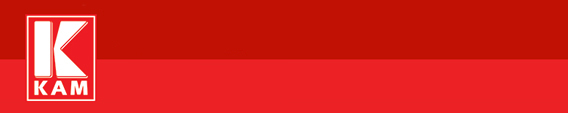 КАМ доо е најголем синџир на маркети во Македонија кој ги применува основните принципи на хард дисконт: Висок квалитет и постојано ниски цени. Присутни сме во три земји во регионот со повеќе од 100 продавници, а успехот на компанијата го обезбедуваат 1.200 вработени кои посветено и професионално ја извршуваат својата работа. Бараме амбициозни вработени и нудиме возбудливи задачи и проекти во динамична и интернационална средина, и со цел проширување на тимот во сектор Сметководство, бараме личноти кои ќе му се придружат на нашиот тим, на позицијата:СМЕТКОВОДИТЕЛ (тројца извршители)Ваши задачи:обработка на документација за увоз и извоз на стокаприем и книжење на сметководствени документи усогласување на аналитичка со синтетичка евиденцијаизготвување на периодични пресметки и извештаи за интерни потребиследење, усогласување и анализирање на работата во материјално и финансово сметководствоследење на позитивните законски прописи од сферата на сметководственото работење и негова примена во работењетоподготвување на финансиска документација за потреби на банки и пополнување на обрасци за нивна потребадруги работни обврски од доменот на финансово работење, по налог на претпоставен.Вашиот профил:2 извршители со ВСП (високо образование) – Економски факултет;1 извршител со ССС (економски техничар), познавањето на увозно-извозно сметководствено работење ќе се смета за предностработно искуство во областа на сметководство минимум 5 години за извршители со ВСП и 3 години за извршители со СССпоседувањето лиценца за сметководител ќе се смета за предностпредност имаат апликанти со познавање на англиски јазиканалитичен, ориентиран кон успех и оптимизација на текот на процесите, високо развиено чувство за  економичност одлично познавање на програмскиот дел од работењето можност за работа со рокови и работење под притисокспособност и спремност за разрешување проблеми. одлични интерперсонални и комуникациски способности, пишани и усни, заради ефикасна интеракција со персоналот и другите одделенија.Ние Ви нудиме:Обемно воведување во работата со обука која ветува напредок и успех во работата. Интензивно ќе бидете обучувани од ментор и ќе се запознаете со инструменти кои подоцна ќе Ви бидат потребни при самостојно извршувањето на Вашите деловни задачи.Предвидена атрактивна плата + дополнителен бонус зависно од успешноста во извршувањето на работните задачи регрес 33.000 денари  слободен ден за роденден ваучер за склучување  брак; пакет производи за Бадник и Велигден  попуст за сместување во хотелот „Вилиџ“ во Охрид  работа во интернационална компанија,.динамична работа исполнета со нови предизвици  и можност за стекнување нови искуства и вештини.Доколку сте во потрага по нови професионални предизвици, мотивирани сте и подготвени за нови успеси, испратете персонална биографија (CV) на адреса: КАМ ДОО Персонален оддел, ул. 35 бр. 39, 1041 Илинден или на E-mail: personal@kam.com.mkАпликација за работа можете да испратите и преку нашата интернет-страница: www.kam.com.mkИзборот ќе се изврши во рок од 15 или 30 дена, во зависност од бројот на пристигнати апликации. Само кандидатите кои ги исполнуваат условите, ќе влезат во потесниот избор и ќе бидат контактирани.*Компанијата го задржува правото за промена на износот на регрес